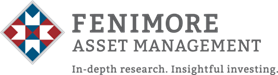 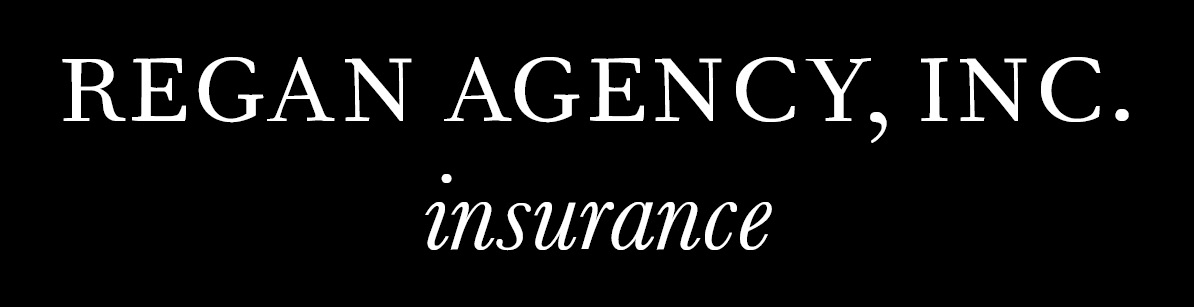 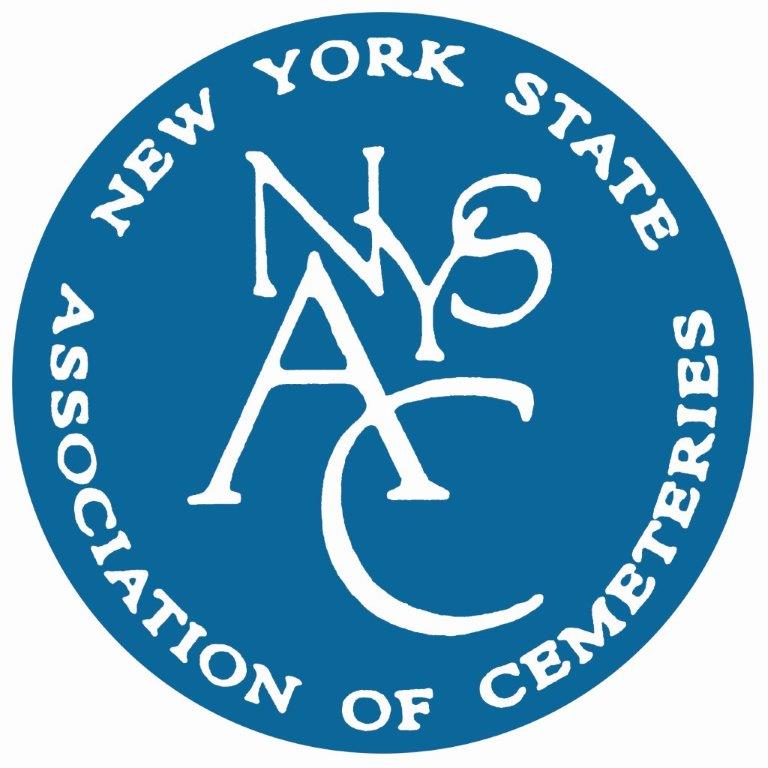 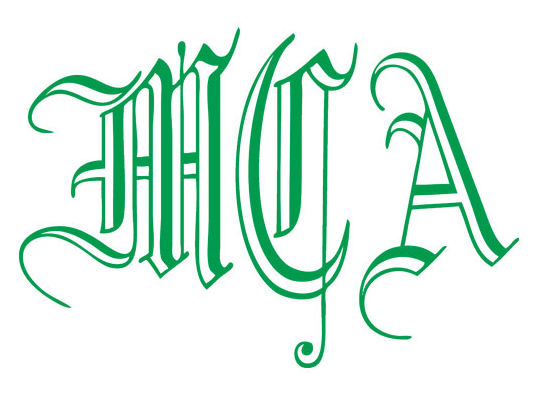 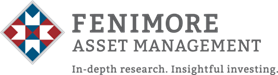 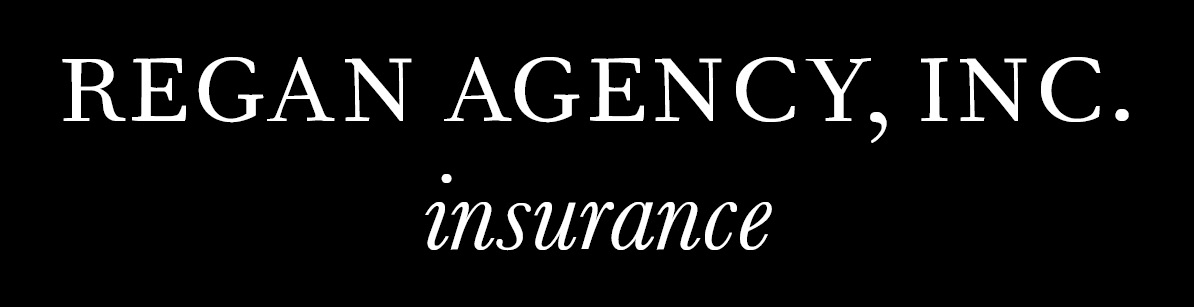 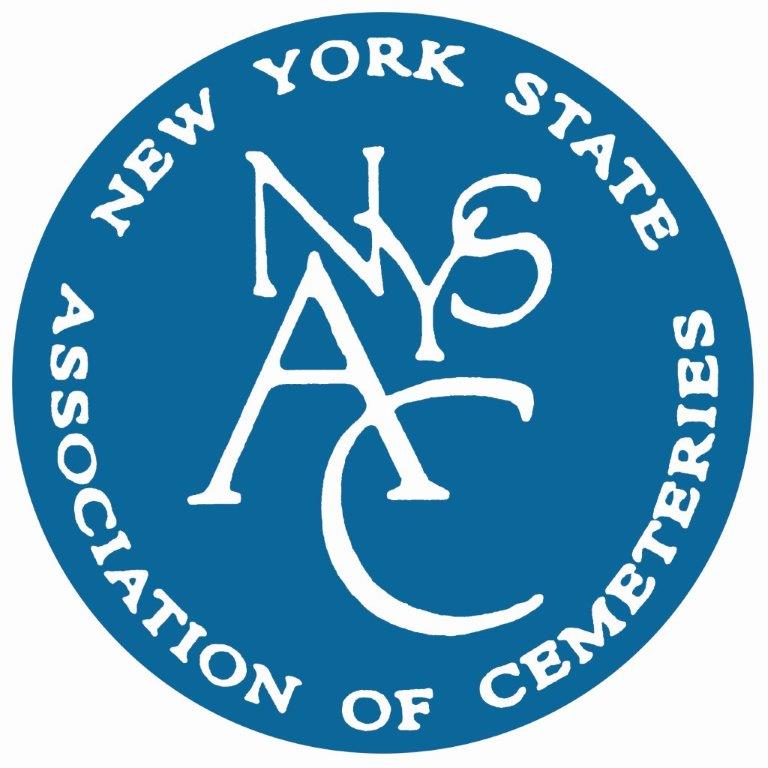 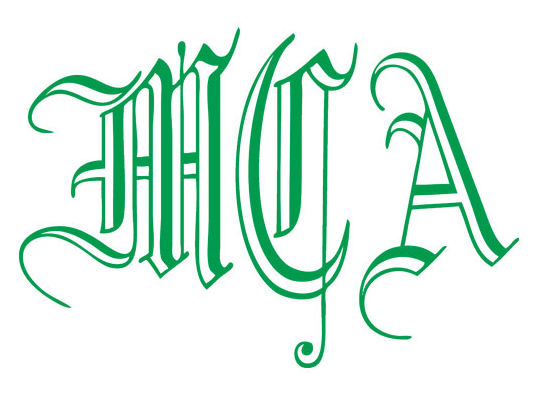 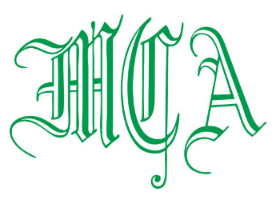 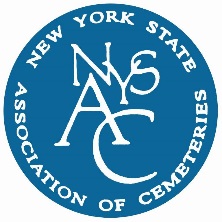 2018 ANNUAL MCA & NYSAC CEMETERY EXPOSITIONWESTCHESTER MANOR140 SAW MILL RIVER ROADHASTINGS-ON-HUDSON, NY 10706The Metropolitan Cemetery Association and New York State Association of Cemeteries are taking part in the Third Annual Joint Cemetery Exposition which will be held on January 18th at the Westchester Manor. Please mark your calendars. CO-CHAIRS: 	JAN NEUMAN, ERIC BARNA, RITA GAMBINO, MITCH ROSE, JOANNE SULLIVANEVENT DATE: 	JANUARY 18TH, 2018 (SNOW DATE JANUARY 30TH, 2018)COST: 		$25.00 CEMETERY MEMBER IN ADVANCE 		$60.00 DAY OF EVENT – PAYMENT AT THE DOOR $200.00 SUPPLIER MEMBER – INCLUDES REGISTRATION FOR ONE PERSON &                                        ONE EXHIBIT TABLE                 $60.00 ADDITIONAL SUPPLIER MEMBER RSVP:		January 11, 2018PROGRAM AGENDA:9:00 am 		Registration 		Continental Breakfast with Suppliers – Sponsored by Regan Agency 10:00 am 	Pledge of Allegiance 		Welcome 10:15 am	 Poul Lemasters – Lemasters Consulting “Top 10 Cemetery Mistakes” – Little Mistakes That Turn Into Grave Problems11:00 am 	 Robert P. Miata- Consolidated Risk Management - Introduction to Excavation Certification Class  11:15 am 	Break with Supplier Members & Exhibition 11:45 am 	Poul Lemasters – “Cremation Issues for Cemeteries” – Making Sure You Cover Your Assets 12:30 pm 	Lunch – Sponsored by Fenimore Asset Management 1:15 pm 	Cookies & Coffee – Supplier Door Prize Raffle and Representatives from the Division of Cemeteries, NYSAC Featherstonhaugh, Wiley and Clyne, and NYS Office of General Services/Procurement Services  will be on hand to answer questions.  We also thank the following General Sponsors: Consolidated Risk Management, Behar Mapping, Creter Vault and Merendino Cemetery Care. Supplier Members are invited to bring a gift to be raffled at their table during the event Please respond & submit this registration form by January 11, 2018 Name of Cemetery/Supplier: _____________________________________________Cemetery Attendees @ $25.00    1._______________           2._______________Table @ $200.00		3._______________           4._______________Supplier Attendees @ $60.00	5._______________           6._______________(Includes one attendee)	             7._______________           8.__________________________________________________________________________________________________________________Please make all checks payable to the following:METROPOLITAN CEMETERY ASSOCIATIONJan A. Neuman, MCA RegistrationsMt. Lebanon Cemetery78-00 Myrtle Avenue, Glendale, NY 11385PLEASE DO NOT SEND OR MAKE CHECKS PAYABLE TO NYSAC